Smlouvao pořádání divadelního představeníDivadlo v Dlouhé se sídlem Dlouhá 727/39, Praha 1IČO 00064343DIČ CZ00064343ID datové schránky: d5983unZastoupené ředitelkou Mgr. Danielou Šálkovou  Bankovní spojení:	 (dále jen "DIVADLO")a Vrchlického divadlo, příspěvková organizaceOsvoboditelů 411, Louny, 440 01IČO: 75037637	DIČ: CZ75037637					Zastoupené: Mgr. Vladimírem Drápalem				Bankovní spojení:			            				 	 (dále jen "POŘADATEL")uzavírají tuto smlouvu o pořádání divadelního představení:I. PŘEDMĚT SMLOUVYPředmětem této smlouvy je vymezení vzájemných práv a povinností při pořádání divadelního představení DIVADLA na scéně zajištěné POŘADATELEM za podmínek dohodnutých v této smlouvě:Autor a název představení: 	Anton Pavlovič Čechov:	RacekMísto konání:	Vrchlického divadlo, LounyDatum a hodina konání: 	27. 11. 2018 v 19:00Kontaktní osoba za divadlo:  	Radka Huková, 	e-mail: 	Kontaktní osoba za Pořadatele:  Vladimír Drápal(dále jen "PŘEDSTAVENÍ")II. POVINNOSTI POŘADATELEPOŘADATEL zajistí na své náklady veškeré podmínky nutné k bezvadnému uskutečnění PŘEDSTAVENÍ včetně zaplacení platů vlastnímu technickému, organizačnímu a pomocnému personálu, jakož i ostatních nákladů s tím spojených.POŘADATEL zajistí přítomnost nejméně padesáti diváků, jinak není DIVADLO povinno PŘEDSTAVENÍ uskutečnit. Ani nižší počet diváků neopravňuje POŘADATELE jednostranně PŘEDSTAVENÍ zrušit, trvá-li DIVADLO na jeho uskutečnění. POŘADATEL je povinen seznámit divadlo s technickým vybavením a na požádání neprodleně zaslat technické plány s popisem tech. vybavení - popis jevištního vybavení, světelného a zvukového zařízení. Pořadatel je povinen zajistit volné a čisté šatny se sprchami od 16:00 h. Pořadatel dále na svůj náklad zajistí:Volné jeviště od 8:00 v den konáním představení – nutné konzultovat s jevištním mistermPomoc při vykládání a nakládání techniky a dekoracíPřítomnost 1 jevištního technika, zvukaře a osvětlovače, kteří budou nápomocni při přípravě a realizaci PŘEDSTAVENÍ. Přesný čas bude stanoven na základě domluvy technických složek DIVADLA a POŘADATELE. 2x štendr k jevištiPOŘADATEL zajistí 6 volných vstupenek na PŘEDSTAVENÍ pro potřeby DIVADLA.III. TECHNICKÉ PODMÍNKY PŘEDSTAVENÍPOŘADATEL se zavazuje dodržet technické podmínky, které jsou uvedeny v Příloze č.1.V případě, že POŘADATEL nedodrží technické podmínky zde uvedené, je DIVADLO oprávněno odmítnout realizaci PŘEDSTAVENÍ. V tomto případě má DIVADLO nárok na plný honorář a na úhradu již vzniklých nákladů.Odchylky od technických podmínek PŘEDSTAVENÍ musí být předem projednány s odpovědnými osobami a poté uvedeny v této smlouvě. Případné odchylky konzultuje POŘADATEL s pracovníky zodpovědnými za jednotlivé úseky:jevištní mistr DIVADLA:   Martin Kocourek, tel. jevištní mistr POŘADATELE: František Bartoň mistr světel DIVADLA:   Filip Wiesner tel.: mistr světel POŘADATELE: Jaroslav Helšus mistr zvuku DIVADLA:  Mikuláš Krutský tel.: mistr zvuku POŘADATELE: Zdeněk Žoček  IV. TECHNICKÉ PODMÍNKY PŘEDSTAVENÍ: Technické podmínky jevištního mistra, mistra světel a mistra zvuku viz Příloha č. 1Doprava: autobus + Cargo + osobní automobil, vlak, autobusPočet účinkujících: 13Počet technického personálu: 16Autorské poplatky: OSA (% + DPH) + DILIA (% + DPH) + PETR KALÁB (%)Délka představení: cca 165 minutV. HONORÁŘ A NÁHRADYPOŘADATEL se zavazuje zaplatit DIVADLU honorář ve výši Kč 80.000,-Kč (slovy osmdesát tisíc korun) za jedno představení. Honorář je osvobozen od DPH dle §61 písm. e) zákona č. 235/2004 Sb.Tržby z PŘEDSTAVENÍ jsou ve vlastnictví POŘADATELE. POŘADATEL se dále zavazuje zaplatit DIVADLU náklady vynaložené na dopravu souboru a dekorací takto:Bus na přepravu účinkujících dle faktury DIVADLA  Cargo na přepravu dekorací dle faktury DIVADLAOsobní automobil, vlak, autobus, tranzit na přepravu technických složek dle faktury DIVADLAČástky uvedené v předchozích odstavcích 1., 3. je POŘADATEL povinen zaplatit DIVADLU na základě faktury do 30 dní od data vystavení faktury na účet DIVADLA č. 581709893/0300. Za každý den prodlení je POŘADATEL povinen zaplatit DIVADLU majetkovou sankci ve výši 0,05 % z dlužné částky.POŘADATEL se dále zavazuje zaplatit autorské honoráře (tantiémy) za PŘEDSTAVENÍ takto:OSA:  % z hrubých tržeb + DPHHonorář bude uhrazen na základě faktury, kterou vystaví OSA na základě „Hlášení o tržbách“.DILIA:  % z hrubých tržeb + DPH Honorář bude uhrazen na základě faktury, kterou vystaví DILIA na základě „Hlášení o tržbách“.PETR KALÁB: % z hrubých tržeb.Honorář prosíme zaslat na účet č.. Hlášení o tržbách na e-mailovou adresu: kalabusp@gmail.com.Hrubými tržbami se rozumí úhrn tržeb POŘADATELE za prodané vstupenky před odečtením jakýchkoli položek, včetně daňových, případně část ceny každé prodané abonentní vstupenky určený jako podíl ceny abonentní vstupenky a počtu představení, k jejichž návštěvě opravňuje.POŘADATEL zašle na adresu autora hlášení o hrubých tržbách z představení a výši tantiém do 10 dnů od konání představení. Hlášení bude obsahovat: Datum a místo konání každého představení;Údaje identifikující jiného pořadatele, především obchodní jméno/firmu, sídlo a IČ, kontakt na odpovědnou osobu (email či telefon), popř. kontaktní adresu;Vyčíslení hrubých tržeb za představení;Vyčíslení autorských honorářů;Za každý den prodlení je POŘADATEL povinen zaplatit autorovi dle bodu 6. b) majetkovou sankci ve výši 0,05 % z dlužné částkyPOŘADATEL je povinen umožnit autorovi anebo zmocněnému zástupci kontrolu účetních dokladů za účelem ověření správnosti hlášení podle bodu 7 této smlouvy. Zjistí-li autor při provádění kontroly nesrovnalosti v hlášení, je POŘADATEL povinen uhradit autorovi též účelně vynaložené náklady na provedení takové kontroly.POŘADATEL je povinen bezprostředně po konání PŘEDSTAVENÍ doručit agenturám OSA a Dilia hlášení, v němž uvede: kapacitu sálu, počet diváků, celkovou výši hrubé tržby a propočet autorských honorářů. POŘADATEL se zavazuje umožnit agenturám OSA a Dilia případnou kontrolu účetních dokladů za účelem ověření správnosti hlášení dle bodu 7.VI. DALŠÍ UJEDNÁNÍPOŘADATEL není oprávněn postupovat práva nabytá touto smlouvou třetím osobám. POŘADATEL není oprávněn udílet svolení (licence) ke zvukovému, obrazovému či zvukově obrazovému záznamu PŘEDSTAVENÍ ani k jeho šíření. V případě zájmu o tyto další způsoby šíření díla je POŘADATEL povinen uzavřít s DIVADLEM další smlouvu. To se však netýká případu užití přiměřených částí díla těmito způsoby za účelem propagace a reklamy.POŘADATEL je povinen zajistit sjízdnost příjezdové cesty k technickému vchodu k nakládání a vykládání dekorací.DIVADLO jako provozovatel divadelního díla prohlašuje, že je nositelem veškerých práv spojených s jeho veřejným provozováním, zejména práv k užití děl autorů a výkonných umělců. DIVADLO dále prohlašuje, že nebudou porušena autorská ani jiná práva třetích osob.DIVADLO zapůjčí na vyžádání POŘADATELI bezplatně k propagačním účelům fotografie z inscenace.  POŘADATEL se zavazuje, že tyto fotografie vrátí v neporušeném stavu do deseti dnů po uskutečnění PŘEDSTAVENÍ. Divadlo poskytne pořadateli zdarma plakáty a další propagační materiály, jsou-li k dispozici a bude-li to pořadatel požadovat.Každá ze stran této smlouvy odpovídá druhé straně za škodu vzniklou porušením povinností vyplývajících z této smlouvy, nebo zaviněným porušením právních předpisů. Odpovědnosti se strana zprostí, jestliže byla škoda způsobená objektivně neodvratitelnou událostí, které nemohlo být zabráněno ani při vynaložení veškerého úsilí, které lze požadovat za daných podmínek konkrétního případu (vyšší moc). Za vyšší moc považují strany též nehodu dopravního prostředku, úraz či nemoc nezastupitelného interpreta, popřípadě úmrtí jemu blízkých osob.Neuskuteční-li se PŘEDSTAVENÍ z důvodů ležících na straně POŘADATELE, je povinen zaplatit DIVADLU částku uvedenou v bodu IV 1 a náhradu již vynaložených nákladů. Za takové důvody považují obě strany též přítomnost méně než padesáti diváků, pokud DIVADLO nebude trvat na uskutečnění PŘEDSTAVENÍ. Zruší-li POŘADATEL PŘEDSTAVENÍ do 30 dnů před sjednaným termínem, zaplatí DIVADLU 50 % částky uvedené v bodu IV. 1)Neuskuteční-li se PŘEDSTAVENÍ z důvodů ležících na straně DIVADLA, sjednají strany náhradní termín PŘEDSTAVENÍ. POŘADATEL má v tomto případě nárok na slevu 10 % z ceny představení sjednané v této smlouvě. Nedohodnou-li se strany na náhradním termínu, zaplatí DIVADLO POŘADATELI již vynaložené náklady.Bude-li uskutečnění PŘEDSTAVENÍ znemožněno z důvodu neodvratitelné nepředvídatelné události, ležící mimo smluvní strany (vyšší moc), mají obě strany právo od smlouvy odstoupit bez nároku na finanční náhradu škody.  Za vyšší moc považují strany též nehodu dopravního prostředku, úraz či nemoc nezastupitelného interpreta, popřípadě úmrtí jemu blízkých osob.VII. ZÁVĚREČNÁ USTANOVENÍPráva a povinnosti plynoucí z této smlouvy se řídí občanským zákoníkem č. 89/2012 Sb. NOZ.Změny nebo dodatky této smlouvy mohou být platně učiněny pouze v písemné formě po dohodě obou stran.Tato smlouva se sepisuje ve dvou vyhotoveních, z nichž každá strana obdrží jedno.Tato smlouva nabývá účinnosti dnem podpisu oběma stranami.SMLUVNÍ STRANY SOUHLASÍ S TÍM, ŽE BUDE TATO SMLOUVA NA ZÁKLADĚ ZÁKONA 340/2015 Sb. ZVEŘEJNĚNA V REGISTRU SMLUV, A TO VČETNĚ PŘÍPADNÝCH PŘÍLOH A DODATKŮ. SMLUVNÍ STRANY SE DOHODLY, ŽE SMLOUVU ZVEŘEJNÍ DIVADLO V DLOUHÉ. V Praze dne 9.11.2018  		 V Lounech dne 19.11.2018	za DIVADLO	       za POŘADATELE	 Mgr. Daniela Šálková	Mgr. Vladimír DrápalPříloha č. 1.Racek – technické požadavky – jeviště: Rozměr jeviště za portálemŠíře minimálně 9,5mHloubka minimálně 9mPro bližší informace kontaktujte jevištního mistra, p. Martina Kocourka, tel. 734 157 975Racek – technické požadavky – zvuk:PA SYSTEM- Kvalitní PA systém (viz. níže) , který je schopný vykrýt celý prostor v celém zvukovém spektru při dodržení co nejstálejšího SPL v celém sále.- Preferujeme profesionální aparaturu zavedených značek (např. L´acoustics, Meyer Sound, Martin Audio, D&B, Nexo), nepreferujerme semi-pro aparatury (např. Peavey, Mackie, Behringer, Montrabo LowEnd, "home made" aparatury apod.).- Ideální počet výkonových cest pro nás je 6 a to:Lead PA LRZadní LR Portály LRFOH- Preferujeme možnost připojení vlastního dig. pultu, ve kterém je Dante karta. Pokud na místě je možnost připojení do Dante (pulty Yamaha QL/ CL, ext. Dante card) , prosíme o sdělení a není zapotřebí vlastního pultu.- V případě nemožnosti dig. pultu a nemožnosti přivézt vlastní dig. pult, je v krajním případě možno využít analogového pultu. Prosíme o sdělení a konzultaci dostatečně s předstihem. Požadujeme min. 8 MIC/ 2 FX sends / 4x parametr, zavedených značek (ne Behringer, Peavay, Mackie, Laney,..). Požadujeme minimálně dvě FX cesty. Ideálně s FX Lexicon, Yamaha PCM 92, eq…- V případě našeho dig. pultu je zapotřebí analogový „párák“ (min.8 in) na jeviště z FOH.- FOH nesmí být v koutě, u zdi a velmi preferujeme Live post.- Zvukař si přiveze svůj přehrávač (QLAB) v Mac book pro, nepotřebujeme MD/CD.MIC/ INST LINE LIST- Zvukař bude potřebovat:1x bezdrátový nástrojový vysílač s TR jack 6,3mm1x bezdrátový mikrofon zavedených značek (Shure, Sennheiser) na stojanu- V případě, že na místě není k dispozici nějaká součást technického rideru, prosíme o vykomunikování s naším zvukařem. - Zvukař na místě potřebuje technika od zvuku, který bude plně seznámen s elektrickým a datovým zapojením, který se bude věnovat při přípravě vystoupení POUZE A JEN zvukaři. (Prosíme nekombinování zvukaře/ osvětlovače)Pro bližší informace kontaktujte vedoucího zvukařů p. Mikuláše Krutského tel.: Racek – technické požadavky – světla: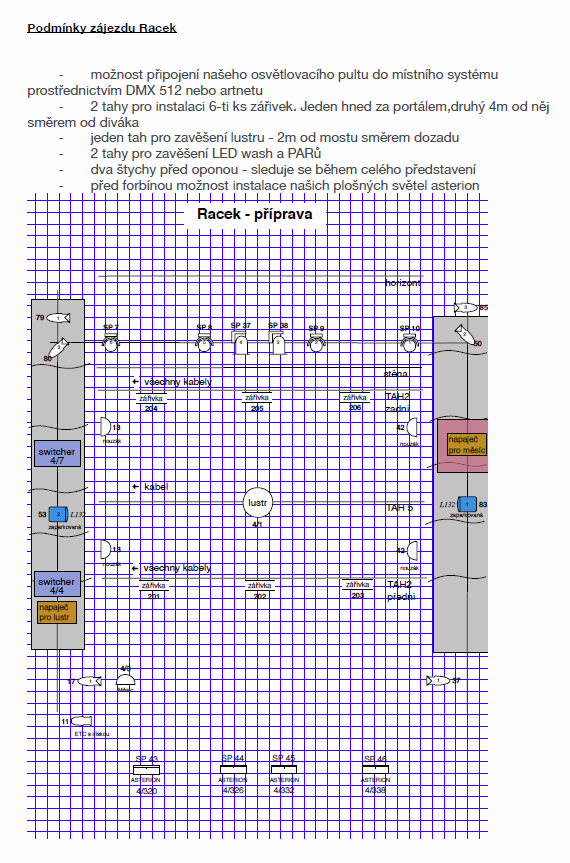 